Formato de la escritura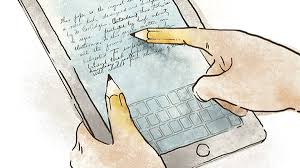 Párrafo introductorioEl momento de la presentación del tema y las formas en que se hizo, como, por ejemplo, preguntas a los alumnos o exposición del maestro. Descripción del desarrollo de la claseUna descripción minuciosa de las interacciones que se produjeron entre el maestro y los alumnos, transcribiendo cuando fuere necesario, las preguntas o comentarios textuales tanto del maestro como de los alumnos o recurriendo a un estilo narrativo.Conclusiones3.1   Las conclusiones, donde es imprescindible relacionar lo acontecido con aquello que se encontró en la literatura de referencia.Formular una revisión de lo planificado de acuerdo con las conclusiones a las que se llegó, para continuar profundizando en las formas en que se puede enseñar un determinado tema la próxima vez que haya que abordarlo, de manera de poder anotar qué es lo que se conservará de la primera versión y qué es lo que se cambiará. 